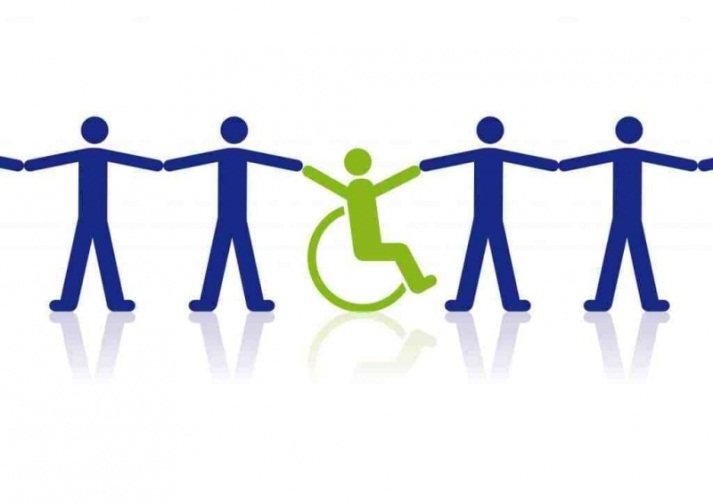 ГЛАВНОЕ, НЕОБХОДИМО ПОМНИТЬ: ИНВАЛИД – ТАКОЙ ЖЕ ЧЕЛОВЕК, КАК И ВСЕ, ТОЛЬКО ЖИТЬ ЕМУ ГОРАЗДО ТРУДНЕЕ, ЧЕМ ЧЕЛОВЕКУ ЗДОРОВОМУ!  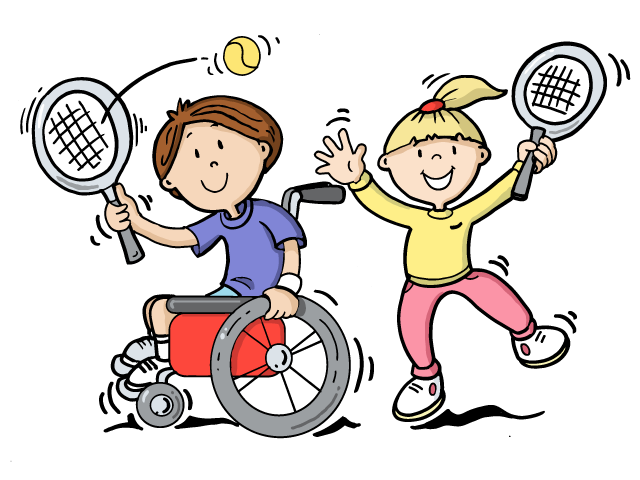 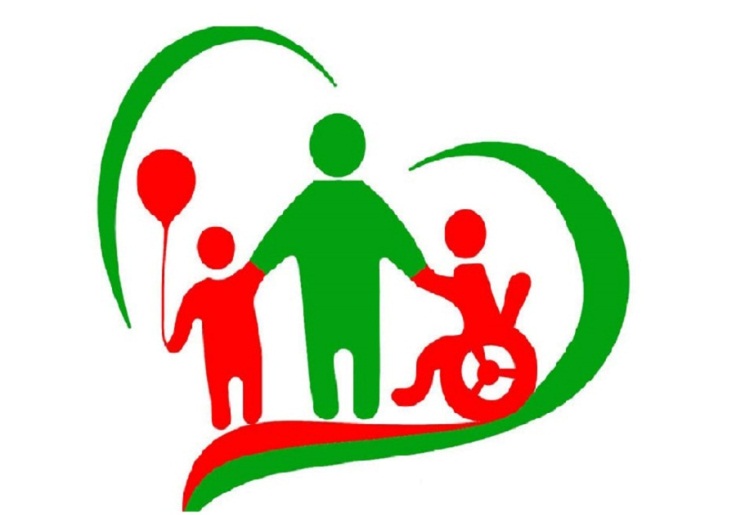 ЛИШЬ  ДОБРОТА И ВНИМАНИЕ СПАСУТ МИР!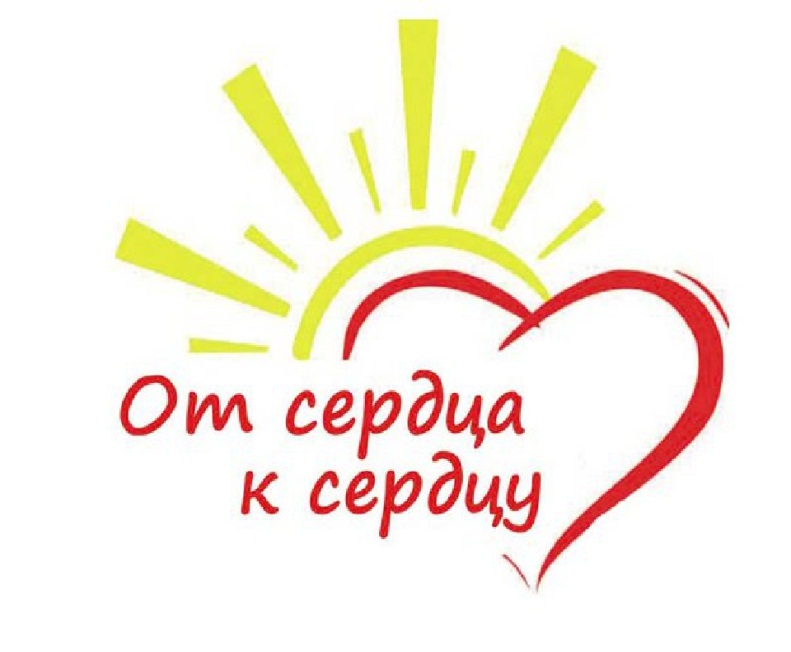 Муниципальное бюджетное дошкольное образовательное учреждение центр развития ребенка детский сад первой категории «Колокольчик» БУКЛЕТ ДЛЯ РОДИТЕЛЕЙ3 декабря Международный день инвалидов.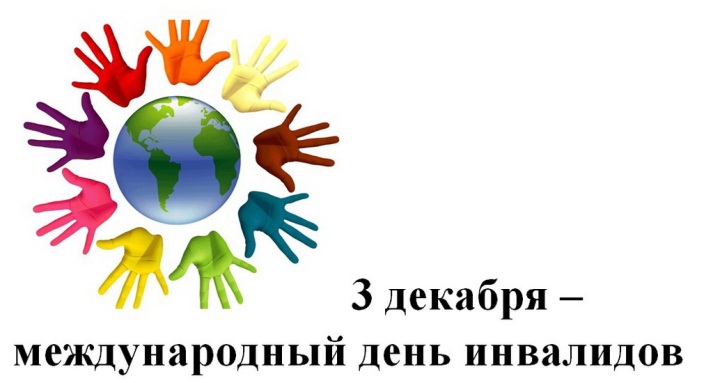 Подготовил:Воспитатель Купреева Ю. А            Ст. Тацинская 2020 год 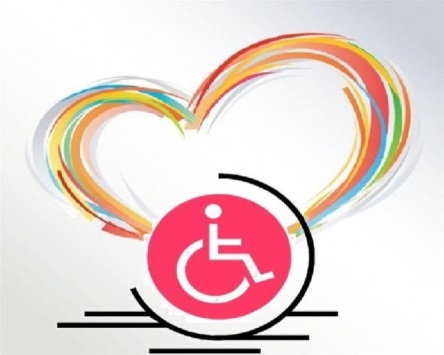 Международный день                    инвалидов  отмечается во всем мире ежегодно 3 декабря в соответствии с резолюцией 47/3 Генеральной Ассамблеи от 14 октября 1992 года. Его цель — продвижение прав инвалидов во всех сферах общественной жизни, а также привлечение внимания широкой общественности к проблемам инвалидов.10  УСПЕШНЫХ ЛЮДЕЙ С ОГРАНИЧЕННЫМИ ВОЗМОЖНОСТЯМИ1. Винни Харлоу2. Стивен Хокинг3. Питер Динклэдж4. Виктория Модеста5. Сильвестр Сталлоне6. Джейми Брюэр7. Форест Уитакер8. Эр-Джей Митт9. Марли Мэтлин10. Ник ВуичичПускай вас подвело немного тело,
Но дух никто не сможет ваш сломить!
Под силу вам почти любое дело,
Вы можете мечтать, творить, любить! 
Пускай в родных находится опора,
Пусть все они подбадривают вас!
В глазах желаю блеска и задора,
Чтоб счастливы вы были каждый час!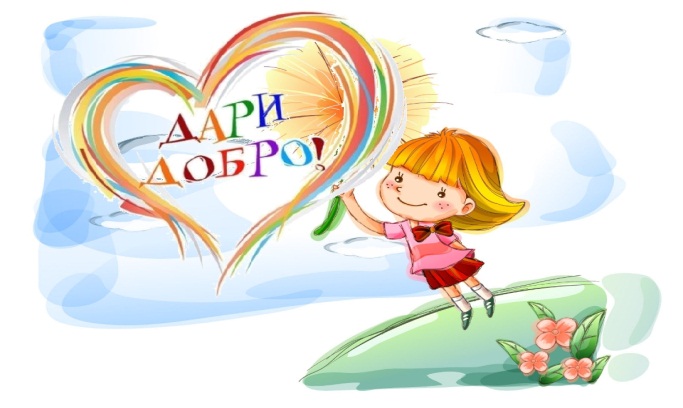 